EspañolSEMANA 37Sesión 1. Fecha de aplicación__________________Sesión 2. Fecha de aplicación__________________SOCIALIZACIÓNSesión 3. Fecha de aplicación__________________MatemáticasCiencias NaturalesSesión 1. Fecha de aplicación__________________Sesión 2. Fecha de aplicación__________________Sesión 3. Fecha de aplicación__________________GeografíaSesión 1. Fecha de aplicación__________________Sesión 2. Fecha de aplicación__________________HistoriaSesión 1. Fecha de aplicación__________________Sesión 2. Fecha de aplicación__________________Formación Cívica y ÉticaSesión 1. Fecha de aplicación__________________Educación ArtísticaSesión 1. Fecha de aplicación__________________Práctica social del lenguaje:Práctica social del lenguaje:Práctica social del lenguaje:Tipo de texto:Elaborar un álbum de recuerdos de la primaria.Elaborar un álbum de recuerdos de la primaria.Elaborar un álbum de recuerdos de la primaria.Descriptivo.Aprendizajes esperadosTemas de reflexiónProducciones para el desarrollo del proyectoProducciones para el desarrollo del proyecto- Jerarquiza información en un texto a partir de criterios establecidos.- Organiza un texto por secciones temáticas.Comprensión e interpretación- Utilidad de los álbumes para conservar y recordar información.Búsqueda y manejo de información- Información pertinente sobre un tema (fotos, trabajos escolares y datos).- Síntesis de información sin perder el significado original.Propiedades y tipos de textos- Estructura y función de los álbumes (secciones, capítulos, apartados).Aspectos sintácticos y semánticos- Palabras y frases adjetivas para describir adecuadamente personas y situaciones.- Expresiones para introducir o finalizar textos.- Planificación de un álbum de recuerdos de la primaria que contenga diversas secciones.- Lista con el nombre de las personas o los sucesos que se integrarán según la sección.- Recopilación de evidencias sobre los personajes y sucesos para incluir en el álbum.- Borradores de las secciones, integrando el material gráfico disponible, y las correcciones sugeridas.Producto final- Álbum de recuerdos de la primaria para los alumnos.- Planificación de un álbum de recuerdos de la primaria que contenga diversas secciones.- Lista con el nombre de las personas o los sucesos que se integrarán según la sección.- Recopilación de evidencias sobre los personajes y sucesos para incluir en el álbum.- Borradores de las secciones, integrando el material gráfico disponible, y las correcciones sugeridas.Producto final- Álbum de recuerdos de la primaria para los alumnos.Estándares que se favorecen:Estándares que se favorecen:Estándares que se favorecen:Competencias que se favorecen:1. Procesos de lectura e interpretación de textos1.4. Identifica el orden y establece relaciones de causa y efecto en la trama de una variedad de tipos textuales.1.5. Infiere información en un texto para recuperar aquella que no es explicita.1.9. Identifica las características de los textos descriptivos, narrativos, informativos y explicativos, a partir de su distribución gráfica y su función comunicativa y adapta su lectura a las características de los escritos.1.11. Interpreta la información contenida en cuadros y tablas.1.14. Sintetiza información sin perder el sentido central del texto.1.15. Identifica y emplea la función de los signos de puntuación al leer: punto, coma, dos puntos, punto y coma, signos de exclamación, signos de interrogación y acentuación.2. Producción de textos escritos2.2. Escribe una variedad de textos con diferentes propósitos comunicativos para una audiencia específica.2.3. Distingue el lenguaje formal y el informal, y los usa adecuadamente al escribir diferentes tipos de textos.2.6. Organiza su escritura en párrafos estructurados, usando la puntuación de manera convencional.2.7. Emplea diversos recursos lingüísticos y literarios en oraciones y los emplea al redactar.2.9. Realiza correcciones a sus producciones con el fin de garantizar el propósito comunicativo y que lo comprendan otros lectores.2.10. Emplea ortografía convencional al escribir.4. Conocimiento de las características, función y uso del lenguaje 4.1. Usa convencionalmente signos de interrogación y admiración, guiones para introducir diálogos, así como puntos y comas en sus escritos.4.2. Emplea mayúsculas al inicio de párrafo y después de punto.4.4. Reflexiona consistentemente acerca del funcionamiento de la ortografía y la puntuación en los textos.4.5. Identifica las características y la función de diferentes tipos textuales.5. Actitudes hacia el lenguaje5.2. Desarrolla disposición para leer, escribir, hablar o escuchar.5.3. Desarrolla una actitud positiva para seguir aprendiendo por medio del lenguaje escrito.5.4. Emplea el lenguaje para expresar ideas, emociones y argumentos.5.9. Trabaja colaborativamente, escucha y proporciona sus ideas, negocia y toma acuerdos al trabajar en grupo.5.10. Desarrolla un concepto positivo de sí mismo como lector, escritor, hablante u oyente; además, desarrolla gusto por leer, escribir, hablar y escuchar.		1. Procesos de lectura e interpretación de textos1.4. Identifica el orden y establece relaciones de causa y efecto en la trama de una variedad de tipos textuales.1.5. Infiere información en un texto para recuperar aquella que no es explicita.1.9. Identifica las características de los textos descriptivos, narrativos, informativos y explicativos, a partir de su distribución gráfica y su función comunicativa y adapta su lectura a las características de los escritos.1.11. Interpreta la información contenida en cuadros y tablas.1.14. Sintetiza información sin perder el sentido central del texto.1.15. Identifica y emplea la función de los signos de puntuación al leer: punto, coma, dos puntos, punto y coma, signos de exclamación, signos de interrogación y acentuación.2. Producción de textos escritos2.2. Escribe una variedad de textos con diferentes propósitos comunicativos para una audiencia específica.2.3. Distingue el lenguaje formal y el informal, y los usa adecuadamente al escribir diferentes tipos de textos.2.6. Organiza su escritura en párrafos estructurados, usando la puntuación de manera convencional.2.7. Emplea diversos recursos lingüísticos y literarios en oraciones y los emplea al redactar.2.9. Realiza correcciones a sus producciones con el fin de garantizar el propósito comunicativo y que lo comprendan otros lectores.2.10. Emplea ortografía convencional al escribir.4. Conocimiento de las características, función y uso del lenguaje 4.1. Usa convencionalmente signos de interrogación y admiración, guiones para introducir diálogos, así como puntos y comas en sus escritos.4.2. Emplea mayúsculas al inicio de párrafo y después de punto.4.4. Reflexiona consistentemente acerca del funcionamiento de la ortografía y la puntuación en los textos.4.5. Identifica las características y la función de diferentes tipos textuales.5. Actitudes hacia el lenguaje5.2. Desarrolla disposición para leer, escribir, hablar o escuchar.5.3. Desarrolla una actitud positiva para seguir aprendiendo por medio del lenguaje escrito.5.4. Emplea el lenguaje para expresar ideas, emociones y argumentos.5.9. Trabaja colaborativamente, escucha y proporciona sus ideas, negocia y toma acuerdos al trabajar en grupo.5.10. Desarrolla un concepto positivo de sí mismo como lector, escritor, hablante u oyente; además, desarrolla gusto por leer, escribir, hablar y escuchar.		1. Procesos de lectura e interpretación de textos1.4. Identifica el orden y establece relaciones de causa y efecto en la trama de una variedad de tipos textuales.1.5. Infiere información en un texto para recuperar aquella que no es explicita.1.9. Identifica las características de los textos descriptivos, narrativos, informativos y explicativos, a partir de su distribución gráfica y su función comunicativa y adapta su lectura a las características de los escritos.1.11. Interpreta la información contenida en cuadros y tablas.1.14. Sintetiza información sin perder el sentido central del texto.1.15. Identifica y emplea la función de los signos de puntuación al leer: punto, coma, dos puntos, punto y coma, signos de exclamación, signos de interrogación y acentuación.2. Producción de textos escritos2.2. Escribe una variedad de textos con diferentes propósitos comunicativos para una audiencia específica.2.3. Distingue el lenguaje formal y el informal, y los usa adecuadamente al escribir diferentes tipos de textos.2.6. Organiza su escritura en párrafos estructurados, usando la puntuación de manera convencional.2.7. Emplea diversos recursos lingüísticos y literarios en oraciones y los emplea al redactar.2.9. Realiza correcciones a sus producciones con el fin de garantizar el propósito comunicativo y que lo comprendan otros lectores.2.10. Emplea ortografía convencional al escribir.4. Conocimiento de las características, función y uso del lenguaje 4.1. Usa convencionalmente signos de interrogación y admiración, guiones para introducir diálogos, así como puntos y comas en sus escritos.4.2. Emplea mayúsculas al inicio de párrafo y después de punto.4.4. Reflexiona consistentemente acerca del funcionamiento de la ortografía y la puntuación en los textos.4.5. Identifica las características y la función de diferentes tipos textuales.5. Actitudes hacia el lenguaje5.2. Desarrolla disposición para leer, escribir, hablar o escuchar.5.3. Desarrolla una actitud positiva para seguir aprendiendo por medio del lenguaje escrito.5.4. Emplea el lenguaje para expresar ideas, emociones y argumentos.5.9. Trabaja colaborativamente, escucha y proporciona sus ideas, negocia y toma acuerdos al trabajar en grupo.5.10. Desarrolla un concepto positivo de sí mismo como lector, escritor, hablante u oyente; además, desarrolla gusto por leer, escribir, hablar y escuchar.		- Emplear el lenguaje para comunicarse y como instrumento para aprender.- Identificar las propiedades del lenguaje en diversas situaciones comunicativas.- Analizar la información y emplear el lenguaje para la toma de decisiones.- Valorar la diversidad lingüística y cultural de México.APRENDIZAJES ESPERADOSPRODUCCIÓNTEMAS DE REFLEXIÓNTEMA DE LA SESIÓNExpresiones para introducir o finalizar textos.Expresiones.SECUENCIA DIDÁCTICAEVALUACIÓNINICIOPedir que lean la siguiente información:Primero nos pusimos de acuerdo para hacer una antología.Y al final todo salió como esperábamos.Preguntar: ¿Cuál es la diferencia entre la primera frase y la segunda?DESARROLLOComentar que al redactar una anécdota pueden utilizar expresiones que les permitan introducir o finalizar el texto que escriben.Mencionar que estas expresiones ayudan a que su texto mantenga un orden coherente, es decir, a que narren su experiencia de acuerdo a lo que pasó primero, a lo que pasó después y lo que pasó finalmente.  CIERREPedir que mencionen expresiones diferentes que les pueden ayudar a introducir o finalizar un texto.Indicar: Escribe en tu cuaderno una lista de dichas expresiones. RECURSO.-  Apunte. CRITERIO.- Identifican las expresiones para introducir o finalizar textos. INICIOPedir que lean la siguiente información:Primero nos pusimos de acuerdo para hacer una antología.Y al final todo salió como esperábamos.Preguntar: ¿Cuál es la diferencia entre la primera frase y la segunda?DESARROLLOComentar que al redactar una anécdota pueden utilizar expresiones que les permitan introducir o finalizar el texto que escriben.Mencionar que estas expresiones ayudan a que su texto mantenga un orden coherente, es decir, a que narren su experiencia de acuerdo a lo que pasó primero, a lo que pasó después y lo que pasó finalmente.  CIERREPedir que mencionen expresiones diferentes que les pueden ayudar a introducir o finalizar un texto.Indicar: Escribe en tu cuaderno una lista de dichas expresiones. RECURSOS DIDÁCTICOSINICIOPedir que lean la siguiente información:Primero nos pusimos de acuerdo para hacer una antología.Y al final todo salió como esperábamos.Preguntar: ¿Cuál es la diferencia entre la primera frase y la segunda?DESARROLLOComentar que al redactar una anécdota pueden utilizar expresiones que les permitan introducir o finalizar el texto que escriben.Mencionar que estas expresiones ayudan a que su texto mantenga un orden coherente, es decir, a que narren su experiencia de acuerdo a lo que pasó primero, a lo que pasó después y lo que pasó finalmente.  CIERREPedir que mencionen expresiones diferentes que les pueden ayudar a introducir o finalizar un texto.Indicar: Escribe en tu cuaderno una lista de dichas expresiones. PÁGINAS DEL LIBRO DEL ALUMNO.-  170-177PÁGINAS DEL LIBRO DEL ALUMNO.-  170-177Notas:___________________________________________________________________________________________________________________________ ________________________________________________________________________________________________________________________________Notas:___________________________________________________________________________________________________________________________ ________________________________________________________________________________________________________________________________APRENDIZAJES ESPERADOSPRODUCCIÓNTEMAS DE REFLEXIÓNTEMA DE LA SESIÓNBorradores de las secciones, integrando el material gráfico disponible, y las correcciones sugeridas.Borrador.SECUENCIA DIDÁCTICAEVALUACIÓNINICIOMencionar que ahora que recordaron todo lo que fue importante para ellos a lo largo de la escuela primaria, redacten algunos borradores de  textos en los que hagan mención de todo ello. DESARROLLOPedir que recuerden todos los sucesos y acontecimientos que enlistaron en clases anteriores. Solicitar que completen en su cuaderno la siguiente tabla de acuerdo a ellos: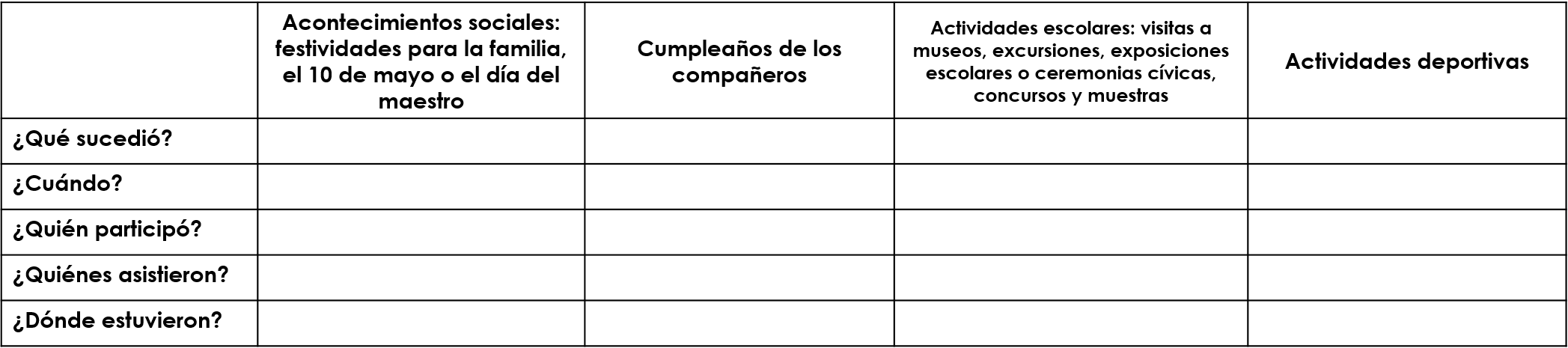 Pedir que, cuando hayan completado la tabla, escriban en diferentes fichas los textos acerca de los acontecimientos seleccionados, ¿Cuándo pasó?, ¿Quiénes participaron?, ¿Dónde sucedió?, etc.Comentar que, si lo consideran necesario, se reúnan en equipos para intercambiar experiencias y complementen la información que  recabaron.Solicitar que, en sus textos, incluyan frases adjetivas y expresiones para introducir y finalizar textos, así como de sintetizar la información, para que sólo redacten lo más importante.Sugerir que lean el contenido de las fichas las veces que consideren necesario para identificar faltas de ortografía o de redacción. Pedir que asocien el material gráfico o las evidencias que recolectaron con cada ficha de acuerdo al contenido de ambas.CIERREIndicar: Separa tus fichas de acuerdo a la sección a la que pertenecen y organiza el orden que llevarán dentro de tu álbum: ¿Cuál sección irá primero?, ¿Cuál texto será el primer capítulo de la sección?, ¿Qué evidencias lo complementarán?, etc.RECURSO.-  Borrador. CRITERIO.- Elaboran borradores de las secciones que integrarán su álbum, integrando el material gráfico disponible, y las correcciones sugeridas. INICIOMencionar que ahora que recordaron todo lo que fue importante para ellos a lo largo de la escuela primaria, redacten algunos borradores de  textos en los que hagan mención de todo ello. DESARROLLOPedir que recuerden todos los sucesos y acontecimientos que enlistaron en clases anteriores. Solicitar que completen en su cuaderno la siguiente tabla de acuerdo a ellos:Pedir que, cuando hayan completado la tabla, escriban en diferentes fichas los textos acerca de los acontecimientos seleccionados, ¿Cuándo pasó?, ¿Quiénes participaron?, ¿Dónde sucedió?, etc.Comentar que, si lo consideran necesario, se reúnan en equipos para intercambiar experiencias y complementen la información que  recabaron.Solicitar que, en sus textos, incluyan frases adjetivas y expresiones para introducir y finalizar textos, así como de sintetizar la información, para que sólo redacten lo más importante.Sugerir que lean el contenido de las fichas las veces que consideren necesario para identificar faltas de ortografía o de redacción. Pedir que asocien el material gráfico o las evidencias que recolectaron con cada ficha de acuerdo al contenido de ambas.CIERREIndicar: Separa tus fichas de acuerdo a la sección a la que pertenecen y organiza el orden que llevarán dentro de tu álbum: ¿Cuál sección irá primero?, ¿Cuál texto será el primer capítulo de la sección?, ¿Qué evidencias lo complementarán?, etc.RECURSOS DIDÁCTICOSINICIOMencionar que ahora que recordaron todo lo que fue importante para ellos a lo largo de la escuela primaria, redacten algunos borradores de  textos en los que hagan mención de todo ello. DESARROLLOPedir que recuerden todos los sucesos y acontecimientos que enlistaron en clases anteriores. Solicitar que completen en su cuaderno la siguiente tabla de acuerdo a ellos:Pedir que, cuando hayan completado la tabla, escriban en diferentes fichas los textos acerca de los acontecimientos seleccionados, ¿Cuándo pasó?, ¿Quiénes participaron?, ¿Dónde sucedió?, etc.Comentar que, si lo consideran necesario, se reúnan en equipos para intercambiar experiencias y complementen la información que  recabaron.Solicitar que, en sus textos, incluyan frases adjetivas y expresiones para introducir y finalizar textos, así como de sintetizar la información, para que sólo redacten lo más importante.Sugerir que lean el contenido de las fichas las veces que consideren necesario para identificar faltas de ortografía o de redacción. Pedir que asocien el material gráfico o las evidencias que recolectaron con cada ficha de acuerdo al contenido de ambas.CIERREIndicar: Separa tus fichas de acuerdo a la sección a la que pertenecen y organiza el orden que llevarán dentro de tu álbum: ¿Cuál sección irá primero?, ¿Cuál texto será el primer capítulo de la sección?, ¿Qué evidencias lo complementarán?, etc.Fichas.PÁGINAS DEL LIBRO DEL ALUMNO.-  170-177PÁGINAS DEL LIBRO DEL ALUMNO.-  170-177Notas:___________________________________________________________________________________________________________________________ ________________________________________________________________________________________________________________________________Notas:___________________________________________________________________________________________________________________________ ________________________________________________________________________________________________________________________________APRENDIZAJES ESPERADOSPRODUCCIÓNTEMAS DE REFLEXIÓNTEMA DE LA SESIÓNÁlbum de recuerdos de la primaria para los alumnos.Nuestro álbum.SECUENCIA DIDÁCTICAEVALUACIÓNINICIOPreguntar: ¿Terminaste tus borradores?, ¿En ellos das a conocer lo que esperabas?DESARROLLOSolicitar que pasen en limpio los textos que conformarán el álbum.Pedir que en una hoja tamaño carta escriban los textos de las fichas ya corregidos.Sugerir que los ilustren con las imágenes que acordaron, o bien los completen con las evidencias que recolectaron.  Solicitar que reúnan, de manera ordenada (por secciones), las hojas con los textos y las imágenes. Pedir que elaboren una portada para su álbum.Comentar que una portada debe contener sus datos generales: Título del álbum, grado y grupo, el nombre de tu escuela y el ciclo escolar.Mencionar que cuando esté listo su álbum, lo encuadernen para que las hojas no se pierdan. Comentar que pueden encuadernarlo con el material que más les agrade: grapas, hilo, listón, etc.Sugerir que agreguen algunas páginas en blanco al final, para que puedan escribir dedicatorias.Pedir que intercambien su álbum con sus compañeros y comenten lo divertido y enriquecedor que fue estudiar la educación primaria.CIERREComentar: “Recordar es vivir” ¡Felicidades por haber concluido tu educación primaria!RECURSO.- Álbum. CRITERIO.- Elaboran un álbum de recuerdos de la primaria. INICIOPreguntar: ¿Terminaste tus borradores?, ¿En ellos das a conocer lo que esperabas?DESARROLLOSolicitar que pasen en limpio los textos que conformarán el álbum.Pedir que en una hoja tamaño carta escriban los textos de las fichas ya corregidos.Sugerir que los ilustren con las imágenes que acordaron, o bien los completen con las evidencias que recolectaron.  Solicitar que reúnan, de manera ordenada (por secciones), las hojas con los textos y las imágenes. Pedir que elaboren una portada para su álbum.Comentar que una portada debe contener sus datos generales: Título del álbum, grado y grupo, el nombre de tu escuela y el ciclo escolar.Mencionar que cuando esté listo su álbum, lo encuadernen para que las hojas no se pierdan. Comentar que pueden encuadernarlo con el material que más les agrade: grapas, hilo, listón, etc.Sugerir que agreguen algunas páginas en blanco al final, para que puedan escribir dedicatorias.Pedir que intercambien su álbum con sus compañeros y comenten lo divertido y enriquecedor que fue estudiar la educación primaria.CIERREComentar: “Recordar es vivir” ¡Felicidades por haber concluido tu educación primaria!RECURSOS DIDÁCTICOSINICIOPreguntar: ¿Terminaste tus borradores?, ¿En ellos das a conocer lo que esperabas?DESARROLLOSolicitar que pasen en limpio los textos que conformarán el álbum.Pedir que en una hoja tamaño carta escriban los textos de las fichas ya corregidos.Sugerir que los ilustren con las imágenes que acordaron, o bien los completen con las evidencias que recolectaron.  Solicitar que reúnan, de manera ordenada (por secciones), las hojas con los textos y las imágenes. Pedir que elaboren una portada para su álbum.Comentar que una portada debe contener sus datos generales: Título del álbum, grado y grupo, el nombre de tu escuela y el ciclo escolar.Mencionar que cuando esté listo su álbum, lo encuadernen para que las hojas no se pierdan. Comentar que pueden encuadernarlo con el material que más les agrade: grapas, hilo, listón, etc.Sugerir que agreguen algunas páginas en blanco al final, para que puedan escribir dedicatorias.Pedir que intercambien su álbum con sus compañeros y comenten lo divertido y enriquecedor que fue estudiar la educación primaria.CIERREComentar: “Recordar es vivir” ¡Felicidades por haber concluido tu educación primaria!Álbumes.PÁGINAS DEL LIBRO DEL ALUMNO.-  170-177PÁGINAS DEL LIBRO DEL ALUMNO.-  170-177Notas:___________________________________________________________________________________________________________________________ ________________________________________________________________________________________________________________________________Notas:___________________________________________________________________________________________________________________________ ________________________________________________________________________________________________________________________________EJEForma, espacio y medidaAPRENDIZAJES ESPERADOS-Resuelve problemas que implican identificar la regularidad de sucesiones con progresión aritmética, geométrica o especial.-Resuelve problemas que implican multiplicar o dividir números fraccionarios o decimales con números naturales.-Resuelve problemas que implican comparar dos o más razones.CONTENIDO DISCIPLINAR MedidaArmado y desarmado de figuras en otras diferentes. Análisis y comparación del área y el perímetro de la figura original, y la que se obtuvo.ESTÁNDARES QUE SE FAVORECEN2.3.2. Usa fórmulas para calcular perímetros y áreas de triángulos y cuadriláteros.4.1. Desarrolla un concepto positivo de sí mismo como usuario de las matemáticas, el gusto y la inclinación por comprender y utilizar la notación, el vocabulario y los procesos matemáticos.COMPETENCIAS MATEMÁTICAS- Resolver problemas de manera autónoma.                               - Comunicar información matemática.- Validar procedimientos y resultados.                                         - Manejar técnicas eficientemente.SECUENCIA DIDÁCTICASECUENCIA DIDÁCTICAMOMENTOFECHA DE  APLICACIONSESIÓN Y ACTIVIDADESDESARROLLO1.- Indicar que en una hoja en blanco dibujen dos rectángulos con las siguientes medidas: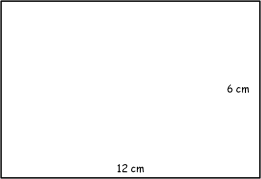 Pedir que los recorten y obtengan su perímetro y su área.Explicar: Para obtener el perímetro solamente debes sumar las medidas de sus lados, por lo tanto: 12+6+12+6 = 36 cm. La fórmula para obtener su área es: b x h. Sustituimos los valores de la siguiente manera: 12 x 6 = 72. De esta manera sabemos que su área es de 72 cm2Pedir que tomen uno de los rectángulos y realicen una diagonal de la siguiente manera: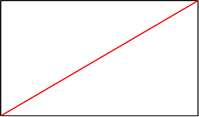 Solicitar que recorten por la diagonal que marcaron, ¿qué figuras obtuviste? Dos triángulos.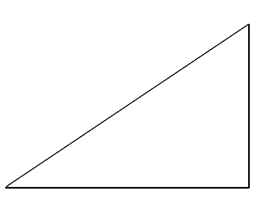 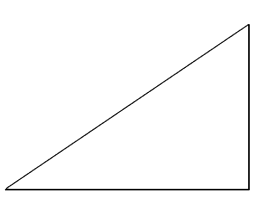 Indicar: Obtén el perímetro y área de cada uno de los triángulos:P = 13.41 cm          Á = 36 cm2Pedir que sumen el perímetro y área de ambos triángulos ¿Son iguales? ¿Son diferentes? Explicar: Si puedes darte cuenta, el perímetro cambia, sin embargo, el área sigue siendo la misma ¿a qué se debe esto? Esto se debe a que al unir diferentes piezas, algunos lados dejan de formar parte del perímetro de la nueva figura formada:Sin embargo, el área sigue manteniéndose igual. Pedir que utilicen el otro rectángulo que recortaste, para formar otras figuras geométricas con él, al finalizar, obtén el área y perímetro de cada una de ellas para comprobar que lo anterior es correcto. DESARROLLO2.- Entregar un tangram e indicar que lo recorten. Con él realizarán las siguientes actividades:Obtener el área y perímetro de cada una de las figuras y escribir los resultados obtenidos en una de sus caras: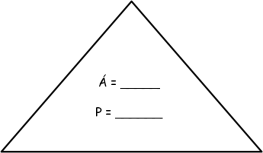 Comparar los resultados con algún compañero para verificar que los resultados sean correctos. Indicar forma diversas figuras utilizando el tangram. Pedir que elijan cinco de las figuras formadas y las tracen en su cuaderno respetando las medidas originales.Invitar a los alumnos que obtengan el área de las figuras formadas.Preguntar: ¿Qué procedimiento puedes utilizar para obtener el área de las figuras? ¡Así es! Lo único que debes hacer es sumar el área de todas las figuras geométricas. Invitara los alumnos a que comparen las figuras que formaron con el resto de sus compañeros. ¿Alguna coincide? ¿El área también coincide?DESARROLLO3.- Indicar: Dibuja en una hoja de máquina un romboide con las siguientes medidas y recórtalo: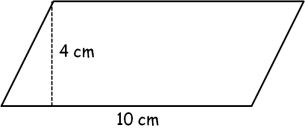 Explicar: En ocasiones, las fórmulas para obtener el área de las figuras geométricas se basan en el armado y desarmado de las figuras geométricas ¿Cómo? ¡Muy simple! ¿Recuerdas la fórmula para obtener el área del romboide? La fórmula para obtener el área es bxh, como puedes darte cuenta, la fórmula es exactamente igual a la fórmula del rectángulo ¿a qué se debe esto? Observa atentamente y realiza las siguientes actividades con el romboide que elaboraste: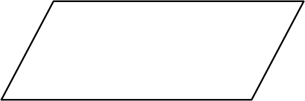 Debemos encontrar su altura.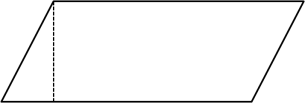 Ahora recortaremos por la altura obteniendo las siguientes figuras: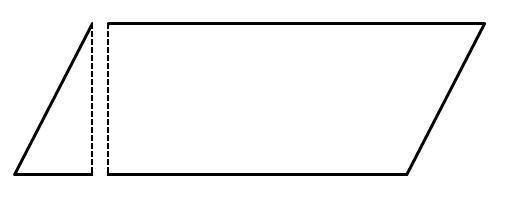 Si tomas el triángulo y lo acomodas en el extremo opuesto ¿Qué puedes observar?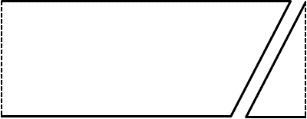 ¿Qué figura se forma? ¡Así es! Se forma un rectángulo. Ahora puedes comprender por qué las fórmulas de ambas figuras geométricas son exactamente iguales. Mostrar algunas figuras geométricas para que las arrastren y formen otras.CIERRE4.- Preguntar: ¿Recuerdas el tangram que utilizamos en sesiones anteriores? ¡Es hora de utilizarlo nuevamente!Explicar: Con las figuras geométricas puedes divertirte y formar las siguientes imágenes, si lo crees necesario reúnete con algún compañero.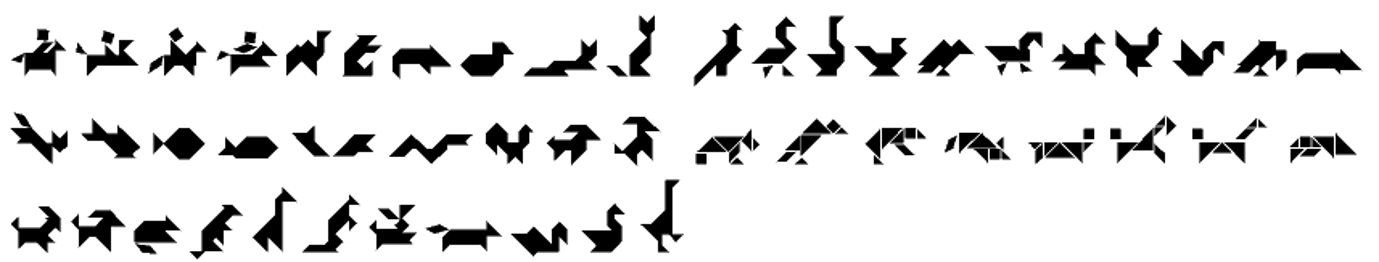 Comparar las figuras obtenidas con el resto del grupo y preguntar: ¿Quién pudo formar el mayor número de figuras?EVALUACIÓN.-   RECURSOS.-  Situaciones, ejercicios, problemas, preguntas y operaciones.                              CRITERIOS.- Procedimientos adecuados y resultados correctos.EVALUACIÓN.-   RECURSOS.-  Situaciones, ejercicios, problemas, preguntas y operaciones.                              CRITERIOS.- Procedimientos adecuados y resultados correctos.RECURSOS DIDACTICOS.-  Ejercicios, tangram, hojas de máquina.RECURSOS DIDACTICOS.-  Ejercicios, tangram, hojas de máquina.PÁGINAS DEL LIBRO SEP DEL ALUMNO.-  149-150PÁGINAS DEL LIBRO SEP DEL ALUMNO.-  149-150Notas:__________________________________________________________________________________________________________________________ ________________________________________________________________________________________________________________________________________________________________________________________________________________________________________________________________________________________________________________________________________________________________________________________________________________________________________________________________________________________________________________________________________________________________________________________________________________________________________________________________Notas:__________________________________________________________________________________________________________________________ ________________________________________________________________________________________________________________________________________________________________________________________________________________________________________________________________________________________________________________________________________________________________________________________________________________________________________________________________________________________________________________________________________________________________________________________________________________________________________________________________EJEManejo de la informaciónAPRENDIZAJES ESPERADOS-Resuelve problemas que implican identificar la regularidad de sucesiones con progresión aritmética, geométrica o especial.-Resuelve problemas que implican multiplicar o dividir números fraccionarios o decimales con números naturales.-Resuelve problemas que implican comparar dos o más razones.CONTENIDO DISCIPLINARProporcionalidad y funcionesResolución de problemas de comparación de razones, con base en la equivalencia.ESTÁNDARES QUE SE FAVORECEN3.1.1. Calcula porcentajes y utiliza esta herramienta en la resolución de otros problemas, como la comparación de razones.4.1. Desarrolla un concepto positivo de sí mismo como usuario de las matemáticas, el gusto y la inclinación por comprender y utilizar la notación, el vocabulario y los procesos matemáticos.COMPETENCIAS MATEMÁTICAS- Resolver problemas de manera autónoma.                               - Comunicar información matemática.- Validar procedimientos y resultados.                                         - Manejar técnicas eficientemente.SECUENCIA DIDÁCTICASECUENCIA DIDÁCTICAMOMENTOFECHA DE  APLICACIONSESIÓN Y ACTIVIDADESINICIO5.- Invitar a los alumnos a que escriban en su cuaderno los siguientes problemas y los resuelvan correctamente: 1. Don Roque tiene una tienda de helados, ha realizado un registro de los helados que vende y ha rescatado los siguientes datos: 4 de cada 10 helados que vende son de sabor chocolate, 3 son de fresa, 2 de otros sabores y 1 de galleta ¿Cuál es el sabor más vendido? El de chocolate.2. Mariana hizo una encuesta en su salón acerca de los colores favoritos de los alumnos, los resultados obtenidos fueron los siguientes: 3 de cada 6 alumnos tienen como color favorito el azul, 2 de cada 6 el rojo y 1 de cada 6 eligió otro color ¿cuál fue el color con mayor número de votos? El azul3. Verónica tiene una zapatería, el día de ayer realizó un inventario y recopiló la siguiente información: en total 4 de cada 20 pares de zapatos son de tacón, 5 de cada 20 son tenis, 2 de cada 20 son botas, 7 de cada 20 son zapatos de niño y el resto son zapatos de caballero ¿De cuáles zapatos tiene mayor cantidad? Zapatos de niñoInvitar a que comparen con sus compañeros las respuestas obtenidas, ¿coinciden? ¿Cuáles procedimientos utilizaron para resolverlos?Explicar: Para resolver este tipo de problemas utilizamos las razones. Una razón entre dos cantidades es una comparación entre las cantidades que se realiza mediante un cociente.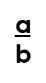 Por ejemplo, si las edades de Carlos y Francisco son 12 y 15 años, entonces la razón entre sus edades es:  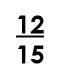 Si simplificamos la fracción obtenemos: 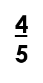 Se denomina proporción a la igualdad de dos razones. Por ejemplo, la igualdad entre las razones anteriores: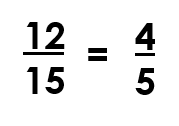 Es una proporción, lo que se puede constatar porque los productos cruzados son iguales: 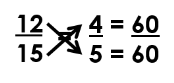 Por lo tanto, podemos resolver los problemas anteriores de la siguiente manera:Don Roque tiene una tienda de helados, ha realizado un registro de los helados que vende y ha rescatado los siguientes datos: 4 de cada 10 helados que vende son de sabor chocolate, 3 son de fresa, 2 de otros sabores y 1 de galleta ¿Cuál es el sabor más vendido?Para representar lo anterior con razones lo haríamos de la siguiente manera:  del total de helados vendidos son de sabor chocolate,  son de fresa, son de otros sabores  son de galleta.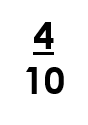 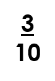 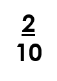 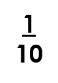 De esta manera es muy simple saber cuál es el sabor de helado más vendido, solamente debemos comparar las fracciones obtenidas, por lo tanto, sabemos que la fracción mayor es 4/10 lo que indica que el sabor de helado más vendido es el de chocolate.Podemos utilizar el mismo procedimiento para el resto de los problemas:Mariana hizo una encuesta en su salón acerca de los colores favoritos de los alumnos, los resultados obtenidos fueron los siguientes: 3 de cada 6 alumnos tienen como color favorito el azul, 2 de cada 6 el rojo y 1 de cada 6 eligió otro color ¿cuál fue el color con mayor número de votos? del total eligió azul  eligió rojo  eligió otro color.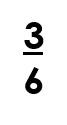 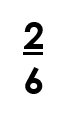 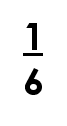 Por lo tanto, podemos observar que la fracción mayor corresponde al color azul.Verónica tiene una zapatería, el día de ayer realizó un inventario y recopiló la siguiente información: en total 4 de cada 20 pares de zapatos son de tacón, 5 de cada 20 son tenis, 2 de cada 20 son botas, 7 de cada 20 son zapatos de niño y el resto son zapatos de caballero ¿De cuáles zapatos tiene mayor cantidad? son zapatos de tacón son tenisson botas Son zapatos de niños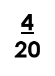 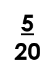 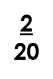 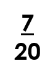 La fracción de los zapatos de caballero no la conocemos, sin embargo, podemos realizar una suma de fracciones para identificarla: 4/20 + 5/20 + 2/20 + 7/20 = 18/20Por lo tanto los zapatos de caballero corresponden a 2/20 del total de los zapatos que se tienen en existencia.  De esta manera podemos observar que la fracción mayor es 7/20 por lo que los zapatos de niño son los que se tienen en mayor cantidad.EVALUACIÓN.-   RECURSOS.-  Situaciones, ejercicios, problemas, preguntas y operaciones.                              CRITERIOS.- Procedimientos adecuados y resultados correctos.EVALUACIÓN.-   RECURSOS.-  Situaciones, ejercicios, problemas, preguntas y operaciones.                              CRITERIOS.- Procedimientos adecuados y resultados correctos.RECURSOS DIDACTICOS.-  Ejercicios.RECURSOS DIDACTICOS.-  Ejercicios.PÁGINAS DEL LIBRO SEP DEL ALUMNO.-  151-152PÁGINAS DEL LIBRO SEP DEL ALUMNO.-  151-152Notas:__________________________________________________________________________________________________________________________ ________________________________________________________________________________________________________________________________________________________________________________________________________________________________________________________________________________________________________________________________________________________________________________________________Notas:__________________________________________________________________________________________________________________________ ________________________________________________________________________________________________________________________________________________________________________________________________________________________________________________________________________________________________________________________________________________________________________________________________¿Cómo conocemos? El conocimiento científico y técnico contribuye a que tome decisiones para construir un entorno saludable¿Cómo conocemos? El conocimiento científico y técnico contribuye a que tome decisiones para construir un entorno saludable¿Cómo conocemos? El conocimiento científico y técnico contribuye a que tome decisiones para construir un entorno saludableAprendizajes esperados:Contenidos:Contenidos:- Aplica habilidades, actitudes y valores de la formación científica básica durante la planeación, el desarrollo, la comunicación y la evaluación de un proyecto de su interés en el que integra contenidos del curso.Proyecto estudiantil para integrar y aplicar aprendizajes esperados y las competenciasPreguntas opcionales:Acciones para cuidar al ambiente.- ¿Cuáles son las acciones de consumo sustentable que podemos llevar a la práctica de manera cotidiana en nuestra localidad, con base en su contribución en el cuidado de la riqueza natural?Proyecto estudiantil para integrar y aplicar aprendizajes esperados y las competenciasPreguntas opcionales:Acciones para cuidar al ambiente.- ¿Cuáles son las acciones de consumo sustentable que podemos llevar a la práctica de manera cotidiana en nuestra localidad, con base en su contribución en el cuidado de la riqueza natural?Estándares que se favorecen:Estándares que se favorecen:Competencias que se favorecen: 3. Habilidades asociadas a la ciencia3.2. Aplica habilidades necesarias para la investigación científica: responde preguntas o identifica problemas, revisa resultados, registra datos de observaciones y experimentos, construye, aprueba o rechaza hipótesis, desarrolla explicaciones y comunica resultados.3.4. Explica cómo las conclusiones de una investigación científica son consistentes con los datos y evidencias.3.5. Diseña, construye y evalúa dispositivos o modelos aplicando los conocimientos necesarios y las propiedades de los materiales.3.6. Comunica los resultados de observaciones e investigaciones al usar diversos recursos, incluyendo formas simbólicas, como los esquemas, gráficas y exposiciones, así como las tecnologías de la comunicación y la información.4. Actitudes asociadas a la ciencia4.1. Expresa curiosidad acerca de los fenómenos y procesos naturales en una variedad de contextos y comparte e intercambia ideas al respecto.4.2. Valora el conocimiento científico y sus enfoques para investigar y explicar los fenómenos y procesos naturales.4.3. Manifiesta disposición y toma decisiones en favor del cuidado del ambiente.4.4. Valora y respeta las diferentes formas de vida.4.5. Manifiesta compromiso con la idea de la interdependencia de los humanos con la naturaleza y la necesidad de cuidar la riqueza natural.4.6. Manifiesta responsabilidad al tomar decisiones informadas para cuidar su salud.4.7. Disfruta y aprecia los espacios naturales disponibles para la recreación y la actividad física.4.8. Manifiesta disposición para el trabajo colaborativo y reconoce la importancia de la igualdad de oportunidades.3. Habilidades asociadas a la ciencia3.2. Aplica habilidades necesarias para la investigación científica: responde preguntas o identifica problemas, revisa resultados, registra datos de observaciones y experimentos, construye, aprueba o rechaza hipótesis, desarrolla explicaciones y comunica resultados.3.4. Explica cómo las conclusiones de una investigación científica son consistentes con los datos y evidencias.3.5. Diseña, construye y evalúa dispositivos o modelos aplicando los conocimientos necesarios y las propiedades de los materiales.3.6. Comunica los resultados de observaciones e investigaciones al usar diversos recursos, incluyendo formas simbólicas, como los esquemas, gráficas y exposiciones, así como las tecnologías de la comunicación y la información.4. Actitudes asociadas a la ciencia4.1. Expresa curiosidad acerca de los fenómenos y procesos naturales en una variedad de contextos y comparte e intercambia ideas al respecto.4.2. Valora el conocimiento científico y sus enfoques para investigar y explicar los fenómenos y procesos naturales.4.3. Manifiesta disposición y toma decisiones en favor del cuidado del ambiente.4.4. Valora y respeta las diferentes formas de vida.4.5. Manifiesta compromiso con la idea de la interdependencia de los humanos con la naturaleza y la necesidad de cuidar la riqueza natural.4.6. Manifiesta responsabilidad al tomar decisiones informadas para cuidar su salud.4.7. Disfruta y aprecia los espacios naturales disponibles para la recreación y la actividad física.4.8. Manifiesta disposición para el trabajo colaborativo y reconoce la importancia de la igualdad de oportunidades.- Comprensión de fenómenos y procesos naturales desde la perspectiva científica.- Toma de decisiones informadas para el cuidado del ambiente y la promoción de la salud orientadas a la cultura de la prevención.- Comprensión de los alcances y limitaciones de la ciencia y del desarrollo tecnológico en diversos contextos.APRENDIZAJES ESPERADOSCONTENIDOSTEMA DE LA SESIÓNAplica habilidades, actitudes y valores de la formación científica básica durante la planeación, el desarrollo, la comunicación y la evaluación de un proyecto de su interés en el que integra contenidos del curso.Acciones para cuidar al ambiente.¿Cuáles son las acciones de consumo sustentable que podemos llevar a la práctica de manera cotidiana en nuestra localidad, con base en su contribución en el cuidado de la riqueza natural?Organización de equipos para elaborar acciones que ayuden en el cuidado al ambiente.SECUENCIA DIDÁCTICAEVALUACIÓNINICIOMencionar que en este proyecto investigarán acerca de ¿Cuáles son las acciones de consumo sustentable que podemos llevar a la práctica de manera cotidiana en nuestra localidad, con base en su contribución en el cuidado de la riqueza natural?DESARROLLO Mencionar que pueden presentar su investigación de varias formas:Puedes realizar un tríptico, una exposición o un cartel.Preguntar: ¿Cuál de estas opciones te gustaría realizar?CIERRE Solicitar que se organicen en equipos y decidan qué es lo que van hacer.INICIOMencionar que en este proyecto investigarán acerca de ¿Cuáles son las acciones de consumo sustentable que podemos llevar a la práctica de manera cotidiana en nuestra localidad, con base en su contribución en el cuidado de la riqueza natural?DESARROLLO Mencionar que pueden presentar su investigación de varias formas:Puedes realizar un tríptico, una exposición o un cartel.Preguntar: ¿Cuál de estas opciones te gustaría realizar?CIERRE Solicitar que se organicen en equipos y decidan qué es lo que van hacer.RECURSOS DIDÁCTICOSINICIOMencionar que en este proyecto investigarán acerca de ¿Cuáles son las acciones de consumo sustentable que podemos llevar a la práctica de manera cotidiana en nuestra localidad, con base en su contribución en el cuidado de la riqueza natural?DESARROLLO Mencionar que pueden presentar su investigación de varias formas:Puedes realizar un tríptico, una exposición o un cartel.Preguntar: ¿Cuál de estas opciones te gustaría realizar?CIERRE Solicitar que se organicen en equipos y decidan qué es lo que van hacer.PÁGINAS DEL LIBRO DEL ALUMNO.- 165 - 166Notas:___________________________________________________________________________________________________________________________ ________________________________________________________________________________________________________________________________Notas:___________________________________________________________________________________________________________________________ ________________________________________________________________________________________________________________________________APRENDIZAJES ESPERADOSCONTENIDOSTEMA DE LA SESIÓNAplica habilidades, actitudes y valores de la formación científica básica durante la planeación, el desarrollo, la comunicación y la evaluación de un proyecto de su interés en el que integra contenidos del curso.Acciones para cuidar al ambiente.¿Cuáles son las acciones de consumo sustentable que podemos llevar a la práctica de manera cotidiana en nuestra localidad, con base en su contribución en el cuidado de la riqueza natural?A organizar las actividades.SECUENCIA DIDÁCTICAEVALUACIÓNINICIOIndicar: Redacta preguntas sobre lo que requieren saber acerca del tema que eligieron.DESARROLLOPedir que comenten en equipo, dónde pueden investigar, con quién pueden hacerlo y quién tienen material que les pueda servir. Entregar formato para que lo contesten en equipo.CIERRESolicitar que investiguen sobre su tema.INICIOIndicar: Redacta preguntas sobre lo que requieren saber acerca del tema que eligieron.DESARROLLOPedir que comenten en equipo, dónde pueden investigar, con quién pueden hacerlo y quién tienen material que les pueda servir. Entregar formato para que lo contesten en equipo.CIERRESolicitar que investiguen sobre su tema.RECURSOS DIDÁCTICOSINICIOIndicar: Redacta preguntas sobre lo que requieren saber acerca del tema que eligieron.DESARROLLOPedir que comenten en equipo, dónde pueden investigar, con quién pueden hacerlo y quién tienen material que les pueda servir. Entregar formato para que lo contesten en equipo.CIERRESolicitar que investiguen sobre su tema.PÁGINAS DEL LIBRO DEL ALUMNO.-  165 - 166Notas:___________________________________________________________________________________________________________________________ ________________________________________________________________________________________________________________________________Notas:___________________________________________________________________________________________________________________________ ________________________________________________________________________________________________________________________________APRENDIZAJES ESPERADOSCONTENIDOSTEMA DE LA SESIÓNAplica habilidades, actitudes y valores de la formación científica básica durante la planeación, el desarrollo, la comunicación y la evaluación de un proyecto de su interés en el que integra contenidos del curso.Acciones para cuidar al ambiente.¿Cuáles son las acciones de consumo sustentable que podemos llevar a la práctica de manera cotidiana en nuestra localidad, con base en su contribución en el cuidado de la riqueza natural?A juntar la información.SECUENCIA DIDÁCTICAEVALUACIÓNINICIO Mencionar que ahora que ya saben lo que van hacer, es momento de ponerse a trabajar.DESARROLLOSolicitar que se reúnan en equipo.Pedir que reúnan la información y comiencen a realizar el borrador de su proyecto.CIERREInvitar a que revisen la ortografía.RECURSO.- Borrador.CRITERIO.- Organización y presentación de la información.INICIO Mencionar que ahora que ya saben lo que van hacer, es momento de ponerse a trabajar.DESARROLLOSolicitar que se reúnan en equipo.Pedir que reúnan la información y comiencen a realizar el borrador de su proyecto.CIERREInvitar a que revisen la ortografía.RECURSOS DIDÁCTICOSINICIO Mencionar que ahora que ya saben lo que van hacer, es momento de ponerse a trabajar.DESARROLLOSolicitar que se reúnan en equipo.Pedir que reúnan la información y comiencen a realizar el borrador de su proyecto.CIERREInvitar a que revisen la ortografía.PÁGINAS DEL LIBRO DEL ALUMNO.-  165 - 166Notas:___________________________________________________________________________________________________________________________ ________________________________________________________________________________________________________________________________Notas:___________________________________________________________________________________________________________________________ ________________________________________________________________________________________________________________________________Retos del mundoRetos del mundoAprendizajes esperados:Contenidos:- Valora los retos del mundo para mejorar el ambiente.- Aprovechamiento sustentable del agua.Eje temático:Competencias que se favorecen: Calidad de vida, ambiente y prevención de desastres.Participación en el espacio donde se vive.APRENDIZAJES ESPERADOSCONTENIDOSTEMA DE LA SESIÓNValora los retos del mundo para mejorar el ambiente.Aprovechamiento sustentable del agua.El agua en la Tierra.SECUENCIA DIDÁCTICAEVALUACIÓNINICIOPreguntar: ¿Qué parte de la Tierra está cubierta por agua?, ¿Qué parte del total de agua está disponible para el consumo humano? DESARROLLOExplicar: La escasez de agua es hoy uno de los grandes retos que afronta la humanidad para el futuro. El agua, sin embargo, es un elemento muy abundante a la Tierra, el problema es que el 97% del total está formada por agua salada perteneciente a mares y océanos. El elemento realmente escaso es el agua dulce que constituye sólo un 3% del total del agua presente en el planeta y el 70% de ésta no está disponible, puesto que se encuentra congelada en los glaciares. CIERRE Entregar ejercicios sobre el tema para que los realicen.Invitar a que compartan sus respuestas.RECURSO.- Ejercicio.CRITERIO.- Reconocen los problemas mundiales que se deberán afrontar con respecto a la escases del agua potable.INICIOPreguntar: ¿Qué parte de la Tierra está cubierta por agua?, ¿Qué parte del total de agua está disponible para el consumo humano? DESARROLLOExplicar: La escasez de agua es hoy uno de los grandes retos que afronta la humanidad para el futuro. El agua, sin embargo, es un elemento muy abundante a la Tierra, el problema es que el 97% del total está formada por agua salada perteneciente a mares y océanos. El elemento realmente escaso es el agua dulce que constituye sólo un 3% del total del agua presente en el planeta y el 70% de ésta no está disponible, puesto que se encuentra congelada en los glaciares. CIERRE Entregar ejercicios sobre el tema para que los realicen.Invitar a que compartan sus respuestas.RECURSOS DIDÁCTICOSINICIOPreguntar: ¿Qué parte de la Tierra está cubierta por agua?, ¿Qué parte del total de agua está disponible para el consumo humano? DESARROLLOExplicar: La escasez de agua es hoy uno de los grandes retos que afronta la humanidad para el futuro. El agua, sin embargo, es un elemento muy abundante a la Tierra, el problema es que el 97% del total está formada por agua salada perteneciente a mares y océanos. El elemento realmente escaso es el agua dulce que constituye sólo un 3% del total del agua presente en el planeta y el 70% de ésta no está disponible, puesto que se encuentra congelada en los glaciares. CIERRE Entregar ejercicios sobre el tema para que los realicen.Invitar a que compartan sus respuestas.Ejercicios.PÁGINAS DEL LIBRO DEL ALUMNO.- 164 - 171Notas:___________________________________________________________________________________________________________________________ ________________________________________________________________________________________________________________________________Notas:___________________________________________________________________________________________________________________________ ________________________________________________________________________________________________________________________________APRENDIZAJES ESPERADOSCONTENIDOSTEMA DE LA SESIÓNValora los retos del mundo para mejorar el ambiente.Aprovechamiento sustentable del agua.Desperdicio y contaminación del agua.SECUENCIA DIDÁCTICAEVALUACIÓNINICIOPreguntar: ¿De qué manera se contamina el agua?, ¿Cómo puedes evitarla?, ¿Qué acciones realizas para evitar el desperdicio del agua?DESARROLLOExplicar: El agua y los seres vivos enfrentamos dos problemas más: la contaminación y el desperdicio del agua. El agua que procede de fuentes superficiales como ríos, lagos y quebradas, es objeto día a día de una severa contaminación, producto de las actividades del hombre; éste agrega al agua sustancias ajenas a su composición, modificando la calidad de ésta.  CIERRE Entregar ejercicios sobre el tema para que los realicen.Invitar a que compartan sus respuestas.RECURSO.- Ejercicio.CRITERIO.- Reconocen el las causas y consecuencias del desperdicio y la contaminación del agua. INICIOPreguntar: ¿De qué manera se contamina el agua?, ¿Cómo puedes evitarla?, ¿Qué acciones realizas para evitar el desperdicio del agua?DESARROLLOExplicar: El agua y los seres vivos enfrentamos dos problemas más: la contaminación y el desperdicio del agua. El agua que procede de fuentes superficiales como ríos, lagos y quebradas, es objeto día a día de una severa contaminación, producto de las actividades del hombre; éste agrega al agua sustancias ajenas a su composición, modificando la calidad de ésta.  CIERRE Entregar ejercicios sobre el tema para que los realicen.Invitar a que compartan sus respuestas.RECURSOS DIDÁCTICOSINICIOPreguntar: ¿De qué manera se contamina el agua?, ¿Cómo puedes evitarla?, ¿Qué acciones realizas para evitar el desperdicio del agua?DESARROLLOExplicar: El agua y los seres vivos enfrentamos dos problemas más: la contaminación y el desperdicio del agua. El agua que procede de fuentes superficiales como ríos, lagos y quebradas, es objeto día a día de una severa contaminación, producto de las actividades del hombre; éste agrega al agua sustancias ajenas a su composición, modificando la calidad de ésta.  CIERRE Entregar ejercicios sobre el tema para que los realicen.Invitar a que compartan sus respuestas.Ejercicios.PÁGINAS DEL LIBRO DEL ALUMNO.- 164 - 171Notas:___________________________________________________________________________________________________________________________ ________________________________________________________________________________________________________________________________Notas:___________________________________________________________________________________________________________________________ ________________________________________________________________________________________________________________________________Aprendizajes esperados:Contenidos:- Reconoce la trascendencia del encuentro de América y Europa y sus consecuencias.- Analiza la influencia del humanismo en la reforma religiosa y su cuestionamiento a los dogmas.Temas para comprender el periodo¿Por qué Europa se convierte en un continente importante?- El encuentro de América y Europa.- La reforma religiosa.Competencias que se favorecen: Competencias que se favorecen: - Comprensión del tiempo y del espacio históricos.              - Manejo de información histórica.            - Formación de una  conciencia histórica para la convivencia.- Comprensión del tiempo y del espacio históricos.              - Manejo de información histórica.            - Formación de una  conciencia histórica para la convivencia.APRENDIZAJES ESPERADOSCONTENIDOSTEMA DE LA SESIÓNReconoce la trascendencia del encuentro de América y Europa y sus consecuencias.El encuentro de América y Europa.Encuentro de dos mundos.SECUENCIA DIDÁCTICAEVALUACIÓNINICIO Preguntar: ¿Qué motivó en Europa en la búsqueda de nuevas rutas comerciales hacia oriente?, ¿Por qué nadie creía en el proyecto de Cristóbal Colón de encontrar una nueva ruta hacia oriente?, ¿Cuál fue el impacto de que Cristóbal Colón hubiera descubierto un nuevo continente?, ¿Qué significa en la actualidad el Descubrimiento de América?DESARROLLOExplicar: En su primer viaje (1492-1493) Colón zarpó del puerto de Palos el 3 de agosto de 1492. El 12 de octubre llegó a Guanahaní (San Salvador). Era una isla del Caribe, pero Colón pensó que era una isla de Asia. Después llegó a Cuba (Juana) y Santo Domingo (La Española). Aquí chocó la nao "Santa María", y con su madera se construyó el fortín "La Navidad". Colón regresó a España e informó a los reyes que había llegado a islas del continente asiático.Indicar: Copia y completa el siguiente texto en tu cuaderno: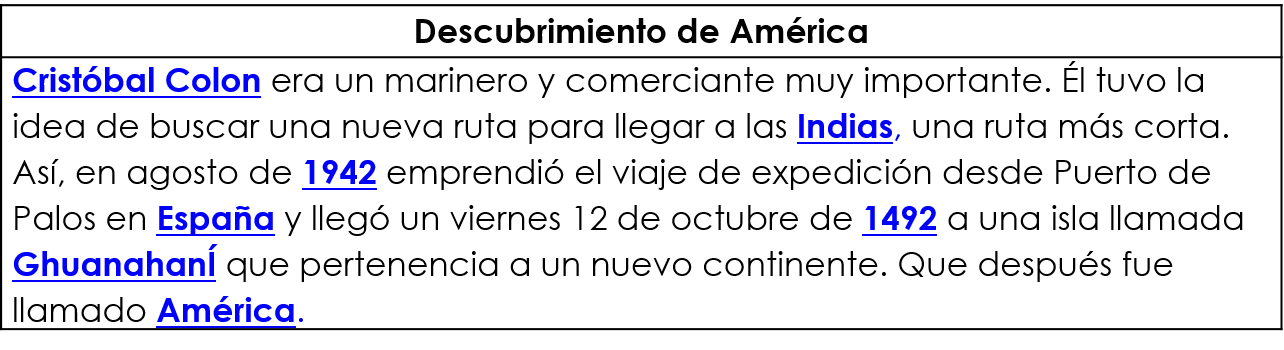 CIERREEntregar ejercicios sobre el tema para que los resuelvan.RECURSO.- Ejercicio.CRITERIO.- Identifican las características del encuentro de América y Europa.INICIO Preguntar: ¿Qué motivó en Europa en la búsqueda de nuevas rutas comerciales hacia oriente?, ¿Por qué nadie creía en el proyecto de Cristóbal Colón de encontrar una nueva ruta hacia oriente?, ¿Cuál fue el impacto de que Cristóbal Colón hubiera descubierto un nuevo continente?, ¿Qué significa en la actualidad el Descubrimiento de América?DESARROLLOExplicar: En su primer viaje (1492-1493) Colón zarpó del puerto de Palos el 3 de agosto de 1492. El 12 de octubre llegó a Guanahaní (San Salvador). Era una isla del Caribe, pero Colón pensó que era una isla de Asia. Después llegó a Cuba (Juana) y Santo Domingo (La Española). Aquí chocó la nao "Santa María", y con su madera se construyó el fortín "La Navidad". Colón regresó a España e informó a los reyes que había llegado a islas del continente asiático.Indicar: Copia y completa el siguiente texto en tu cuaderno:CIERREEntregar ejercicios sobre el tema para que los resuelvan.RECURSOS DIDÁCTICOSINICIO Preguntar: ¿Qué motivó en Europa en la búsqueda de nuevas rutas comerciales hacia oriente?, ¿Por qué nadie creía en el proyecto de Cristóbal Colón de encontrar una nueva ruta hacia oriente?, ¿Cuál fue el impacto de que Cristóbal Colón hubiera descubierto un nuevo continente?, ¿Qué significa en la actualidad el Descubrimiento de América?DESARROLLOExplicar: En su primer viaje (1492-1493) Colón zarpó del puerto de Palos el 3 de agosto de 1492. El 12 de octubre llegó a Guanahaní (San Salvador). Era una isla del Caribe, pero Colón pensó que era una isla de Asia. Después llegó a Cuba (Juana) y Santo Domingo (La Española). Aquí chocó la nao "Santa María", y con su madera se construyó el fortín "La Navidad". Colón regresó a España e informó a los reyes que había llegado a islas del continente asiático.Indicar: Copia y completa el siguiente texto en tu cuaderno:CIERREEntregar ejercicios sobre el tema para que los resuelvan.Ejercicios.PÁGINAS DEL LIBRO DEL ALUMNO.-   124-125Notas:___________________________________________________________________________________________________________________________ ________________________________________________________________________________________________________________________________Notas:___________________________________________________________________________________________________________________________ ________________________________________________________________________________________________________________________________APRENDIZAJES ESPERADOSCONTENIDOSTEMA DE LA SESIÓNAnaliza la influencia del humanismo en la reforma religiosa y su cuestionamiento a los dogmas.La reforma religiosa.La reforma religiosa.SECUENCIA DIDÁCTICAEVALUACIÓNINICIO Preguntar: ¿Cuál fue el papel de la Iglesia en el Renacimiento?, ¿Hubo una crisis en la Iglesia católica tras el surgimiento de la revolución científica y el humanismo del Renacimiento?, ¿Cuál fue la importancia histórica de Martín Lutero durante el Renacimiento?  DESARROLLOExplicar: La Reforma Religiosa Protestante se originó en Alemania, en el año 1517, cuando Martín Lutero publicó las "95 tesis" contra la venta de indulgencias, en la puerta de la iglesia de Wittenberg. Martín Lutero partía de la necesidad de una religión interior, basada en la comunión del alma, humilde y receptiva con Dios.Entregar partes  para que armen el siguiente esquema en su cuaderno: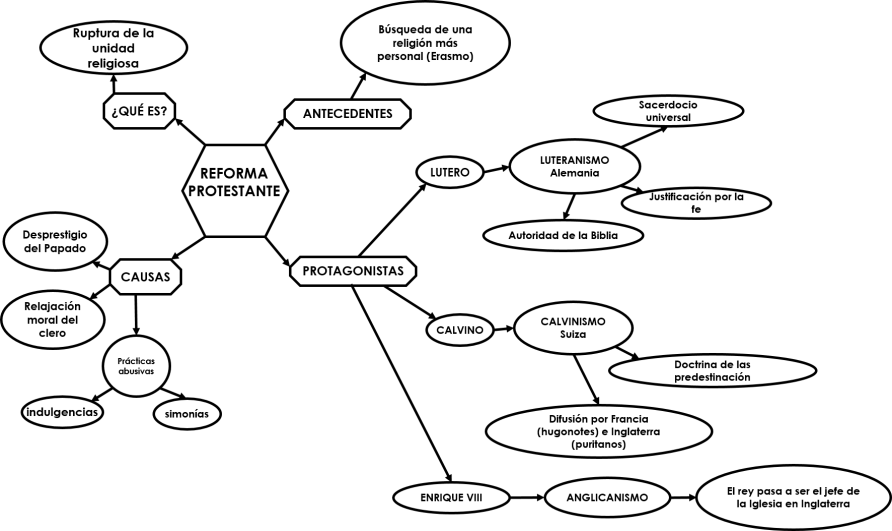 CIERREEntregar ejercicios sobre el tema para que los resuelvan.RECURSO.- Ejercicio.CRITERIO.- Identifican las características de la influencia del humanismo en la reforma religiosa.INICIO Preguntar: ¿Cuál fue el papel de la Iglesia en el Renacimiento?, ¿Hubo una crisis en la Iglesia católica tras el surgimiento de la revolución científica y el humanismo del Renacimiento?, ¿Cuál fue la importancia histórica de Martín Lutero durante el Renacimiento?  DESARROLLOExplicar: La Reforma Religiosa Protestante se originó en Alemania, en el año 1517, cuando Martín Lutero publicó las "95 tesis" contra la venta de indulgencias, en la puerta de la iglesia de Wittenberg. Martín Lutero partía de la necesidad de una religión interior, basada en la comunión del alma, humilde y receptiva con Dios.Entregar partes  para que armen el siguiente esquema en su cuaderno:CIERREEntregar ejercicios sobre el tema para que los resuelvan.RECURSOS DIDÁCTICOSINICIO Preguntar: ¿Cuál fue el papel de la Iglesia en el Renacimiento?, ¿Hubo una crisis en la Iglesia católica tras el surgimiento de la revolución científica y el humanismo del Renacimiento?, ¿Cuál fue la importancia histórica de Martín Lutero durante el Renacimiento?  DESARROLLOExplicar: La Reforma Religiosa Protestante se originó en Alemania, en el año 1517, cuando Martín Lutero publicó las "95 tesis" contra la venta de indulgencias, en la puerta de la iglesia de Wittenberg. Martín Lutero partía de la necesidad de una religión interior, basada en la comunión del alma, humilde y receptiva con Dios.Entregar partes  para que armen el siguiente esquema en su cuaderno:CIERREEntregar ejercicios sobre el tema para que los resuelvan.Ejercicios.PÁGINAS DEL LIBRO DEL ALUMNO.-   126Notas:___________________________________________________________________________________________________________________________ ________________________________________________________________________________________________________________________________Notas:___________________________________________________________________________________________________________________________ ________________________________________________________________________________________________________________________________Acontecimientos sociales que demandan la participación ciudadanaAcontecimientos sociales que demandan la participación ciudadanaAcontecimientos sociales que demandan la participación ciudadanaAprendizajes esperados:Ámbito:Contenidos:Propone estrategias de organización y participación ante condiciones sociales desfavorables o situaciones que ponen en riesgo la integridad personal y colectiva.TransversalCultura de la prevenciónIndagar y reflexionarQué factores de riesgo identificamos en la zona donde vivimos. Cuáles han impactado la localidad. Qué temas comprende la cultura de protección civil para el cuidado de nuestra integridad personal y nuestro patrimonio. Qué instancias de protección civil existen o pueden instaurarse en la localidad.Competencias que se favorecen: Competencias que se favorecen: Competencias que se favorecen: - Manejo y resolución de conflictos.                                                                - Participación social y política.- Manejo y resolución de conflictos.                                                                - Participación social y política.- Manejo y resolución de conflictos.                                                                - Participación social y política.APRENDIZAJES ESPERADOSCONTENIDOSTEMA DE LA SESIÓNPropone estrategias de organización y participación ante condiciones sociales desfavorables o situaciones que ponen en riesgo la integridad personal y colectiva.Qué factores de riesgo identificamos en la zona donde vivimos. Cuáles han impactado la localidad. Qué temas comprende la cultura de protección civil para el cuidado de nuestra integridad personal y nuestro patrimonio. Qué instancias de protección civil existen o pueden instaurarse en la localidad. Riesgos en mi comunidad.SECUENCIA DIDÁCTICAEVALUACIÓNINICIO Preguntar: ¿Qué son los desastres terrestres?, ¿Cuáles han impactado en tu localidad o entidad?, ¿Qué factores de riesgo identificas en la zona donde vives? DESARROLLOExplicar que en caso de desastres naturales la mejor respuesta es la participación. Participar en evaluar los riesgos de los lugares donde viven, estudiarlos, transmitirán y conocerán las medidas adecuadas de protección, para tener mejores condiciones de cuidar la seguridad de la familia. En una situación de emergencia, el auxilio a la población debe constituirse en una función prioritaria de la protección civil, por lo que las instancias de coordinación deberán actuar en forma conjunta y ordenada. Con la finalidad de iniciar actividades de auxilio en caso de emergencia.Indicar: Realiza un resumen de la información en tu cuaderno.CIERREPedir que localicen en el atlas y en algún mapa de su entidad o país, zonas que representen riesgos para la población (alta sismicidad, huracanes, ciclones, erupciones de volcanes, entre otros).Propiciar el análisis sobre las medidas que se pueden poner en marcha para prevenir y mitigar los efectos de esos fenómenos naturales.RECURSO.- Reflexión.CRITERIO.- Identifican instancias de protección civil que existen en su localidad en caso de un desastre natural.INICIO Preguntar: ¿Qué son los desastres terrestres?, ¿Cuáles han impactado en tu localidad o entidad?, ¿Qué factores de riesgo identificas en la zona donde vives? DESARROLLOExplicar que en caso de desastres naturales la mejor respuesta es la participación. Participar en evaluar los riesgos de los lugares donde viven, estudiarlos, transmitirán y conocerán las medidas adecuadas de protección, para tener mejores condiciones de cuidar la seguridad de la familia. En una situación de emergencia, el auxilio a la población debe constituirse en una función prioritaria de la protección civil, por lo que las instancias de coordinación deberán actuar en forma conjunta y ordenada. Con la finalidad de iniciar actividades de auxilio en caso de emergencia.Indicar: Realiza un resumen de la información en tu cuaderno.CIERREPedir que localicen en el atlas y en algún mapa de su entidad o país, zonas que representen riesgos para la población (alta sismicidad, huracanes, ciclones, erupciones de volcanes, entre otros).Propiciar el análisis sobre las medidas que se pueden poner en marcha para prevenir y mitigar los efectos de esos fenómenos naturales.RECURSOS DIDÁCTICOSINICIO Preguntar: ¿Qué son los desastres terrestres?, ¿Cuáles han impactado en tu localidad o entidad?, ¿Qué factores de riesgo identificas en la zona donde vives? DESARROLLOExplicar que en caso de desastres naturales la mejor respuesta es la participación. Participar en evaluar los riesgos de los lugares donde viven, estudiarlos, transmitirán y conocerán las medidas adecuadas de protección, para tener mejores condiciones de cuidar la seguridad de la familia. En una situación de emergencia, el auxilio a la población debe constituirse en una función prioritaria de la protección civil, por lo que las instancias de coordinación deberán actuar en forma conjunta y ordenada. Con la finalidad de iniciar actividades de auxilio en caso de emergencia.Indicar: Realiza un resumen de la información en tu cuaderno.CIERREPedir que localicen en el atlas y en algún mapa de su entidad o país, zonas que representen riesgos para la población (alta sismicidad, huracanes, ciclones, erupciones de volcanes, entre otros).Propiciar el análisis sobre las medidas que se pueden poner en marcha para prevenir y mitigar los efectos de esos fenómenos naturales.Atlas.Mapas.PÁGINAS DEL LIBRO DEL ALUMNO.- 180-187Notas:___________________________________________________________________________________________________________________________ ________________________________________________________________________________________________________________________________Notas:___________________________________________________________________________________________________________________________ ________________________________________________________________________________________________________________________________Aprendizajes esperados:Competencias que se favorecen:Lenguaje artístico:Crea polirritmos incorporando términos musicales para indicar la intensidad de los sonidos.- Artística y cultural.- Música.EjeEjeEjeApreciaciónExpresiónContextualización- Identificación de los términos musicales que designan la dinámica (o intensidad en el sonido), utilizando: piano (p), mezzoforte (mf) y forte (f) para designar e indicar los sonidos suaves, de mediana intensidad y fuertes, respectivamente.- Distinción de la polirritmia (o ejecución simultánea de dos o más ritmos complementarios).- Creación de ejemplos rítmicos en los compases de 2/4, 3/4, 4/4 donde se utilicen distintas dinámicas y los valores rítmicos aprendidos.- Conformación de una orquesta de percusiones para la creación y ejecución simultánea de distintos ritmos en los compases de 2/4, 3/4, 4/4, donde se utilicen distintas dinámicas y posibles combinaciones de los valores rítmicos aprendidos.Discusión acerca de la importancia del trabajo colaborativo y la comunicación para conformar ensambles musicales.APRENDIZAJES ESPERADOSCONTENIDOSTEMA DE LA SESIÓNCrea polirritmos incorporando términos musicales para indicar la intensidad de los sonidos.-Identificación de los términos musicales que designan la dinámica (o intensidad en el sonido), utilizando: piano (p), mezzoforte (mf) y forte (f) para designar e indicar los sonidos suaves, de mediana intensidad y fuertes, respectivamente.-Distinción de la polirritmia (o ejecución simultánea de dos o más ritmos complementarios).- Creación de ejemplos rítmicos en los compases de 2/4, 3/4, 4/4 donde se utilicen distintas dinámicas y los valores rítmicos aprendidos.Polirritmia.SECUENCIA DIDÁCTICAEVALUACIÓNINICIO Preguntar: ¿Qué  es polirritmos? DESARROLLOExplicar: Los polirritmos son aquellas melodías en las que hay más de un ritmo, juntos. Por ejemplo en una banda de rock hay polirritmos; la guitarra es un ritmo, el bajo es otro ritmo y todos al mismo tiempo hacen un polirritmo. Para indicar la intensidad de los sonidos en un polirritmo, se utilizan unos términos o palabras en italiano y son: Piano (p), mezzoforte (mf) y forte (f).Mostrar un video sobre el tema.Preguntar: ¿Qué instrumentos musicales tocaron con una intensidad piano (suave)?, La intensidad fuerte ¿Cómo se representa en una partitura?, ¿Qué instrumentos tenían una intensidad mezzoforte? CIERREEntregar ejercicios sobre el tema para que los resuelvan.Invitar a cantar de manera grupal “Mambrú se fue a la guerra” varias veces.Seleccionar a un niño, imaginando que él es el maestro y el resto del grupo son una orquesta que dará un concierto.Indicar: Vuelve a cantar la canción de Mambrú, realizando la intensidad del sonido que indique el maestro de la orquesta.Invitar a que comenten sus experiencias.RECURSO.- Canción.CRITERIO.- Identifican los términos de intensidad de sonido por medio de una interpretación.INICIO Preguntar: ¿Qué  es polirritmos? DESARROLLOExplicar: Los polirritmos son aquellas melodías en las que hay más de un ritmo, juntos. Por ejemplo en una banda de rock hay polirritmos; la guitarra es un ritmo, el bajo es otro ritmo y todos al mismo tiempo hacen un polirritmo. Para indicar la intensidad de los sonidos en un polirritmo, se utilizan unos términos o palabras en italiano y son: Piano (p), mezzoforte (mf) y forte (f).Mostrar un video sobre el tema.Preguntar: ¿Qué instrumentos musicales tocaron con una intensidad piano (suave)?, La intensidad fuerte ¿Cómo se representa en una partitura?, ¿Qué instrumentos tenían una intensidad mezzoforte? CIERREEntregar ejercicios sobre el tema para que los resuelvan.Invitar a cantar de manera grupal “Mambrú se fue a la guerra” varias veces.Seleccionar a un niño, imaginando que él es el maestro y el resto del grupo son una orquesta que dará un concierto.Indicar: Vuelve a cantar la canción de Mambrú, realizando la intensidad del sonido que indique el maestro de la orquesta.Invitar a que comenten sus experiencias.RECURSOS DIDÁCTICOSINICIO Preguntar: ¿Qué  es polirritmos? DESARROLLOExplicar: Los polirritmos son aquellas melodías en las que hay más de un ritmo, juntos. Por ejemplo en una banda de rock hay polirritmos; la guitarra es un ritmo, el bajo es otro ritmo y todos al mismo tiempo hacen un polirritmo. Para indicar la intensidad de los sonidos en un polirritmo, se utilizan unos términos o palabras en italiano y son: Piano (p), mezzoforte (mf) y forte (f).Mostrar un video sobre el tema.Preguntar: ¿Qué instrumentos musicales tocaron con una intensidad piano (suave)?, La intensidad fuerte ¿Cómo se representa en una partitura?, ¿Qué instrumentos tenían una intensidad mezzoforte? CIERREEntregar ejercicios sobre el tema para que los resuelvan.Invitar a cantar de manera grupal “Mambrú se fue a la guerra” varias veces.Seleccionar a un niño, imaginando que él es el maestro y el resto del grupo son una orquesta que dará un concierto.Indicar: Vuelve a cantar la canción de Mambrú, realizando la intensidad del sonido que indique el maestro de la orquesta.Invitar a que comenten sus experiencias.PÁGINAS DEL LIBRO DEL ALUMNO.-  Notas:___________________________________________________________________________________________________________________________ ________________________________________________________________________________________________________________________________Notas:___________________________________________________________________________________________________________________________ ________________________________________________________________________________________________________________________________